…..…- …..…. Eğitim-öğretim güz / bahar dönemi sonu itibarı ile mezun olabilmem için devamını almış olduğum tek dersim kalmıştır.Aşağıda kodu, adı ve dersin sorumlusu öğretim elemanının yazılı olduğu dersten tek ders sınavına katılmak istiyorum.           Gereğini bilgilerinize arz ederim.									    ……../…...../ …….                                                                    Adı Soyadı	    : ...............................................                                                                          Öğrenci No	   : .............................................                                                                          Telefon          : .............................................                                                                           İmza               : ..............................................		Tek ders Sınavına Girmek İstediğim Ders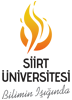 TEKNİK BİLİMLER MESLEK YÜKSEKOKULU MÜDÜRLÜĞÜNE Tek Ders DilekçesiDoküman NoTEKNİK BİLİMLER MESLEK YÜKSEKOKULU MÜDÜRLÜĞÜNE Tek Ders Dilekçesiİlk Yayın TarihiTEKNİK BİLİMLER MESLEK YÜKSEKOKULU MÜDÜRLÜĞÜNE Tek Ders DilekçesiRevizyon TarihiTEKNİK BİLİMLER MESLEK YÜKSEKOKULU MÜDÜRLÜĞÜNE Tek Ders DilekçesiRevizyon NoTEKNİK BİLİMLER MESLEK YÜKSEKOKULU MÜDÜRLÜĞÜNE Tek Ders DilekçesiSayfa1/Dersin Kodu       Dersin AdıDersi Veren Öğretim Üyesi